Сайт Белорусского профсоюза работников здравоохранения https://profmed.1prof.by/ в СОЦИАЛЬНЫХ СЕТЯХFacebook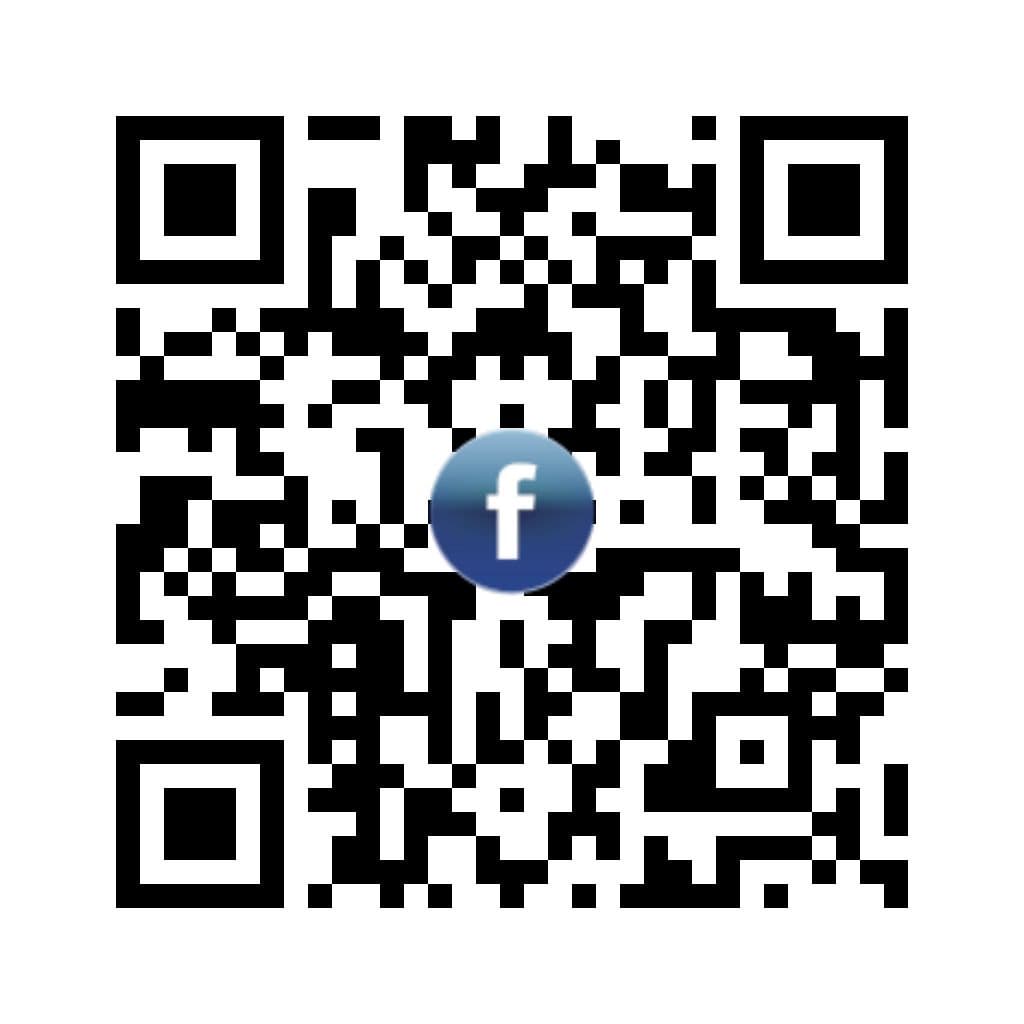 информационный Telegram-канал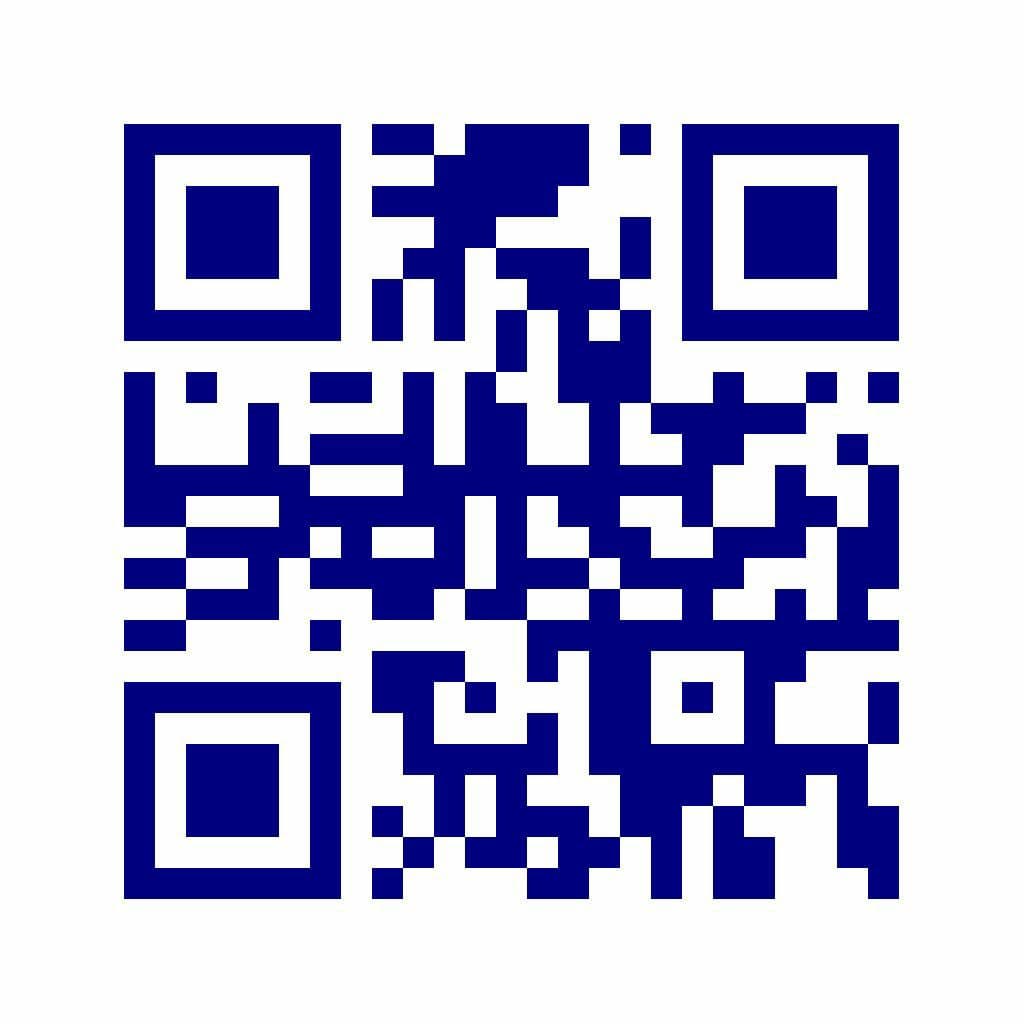 